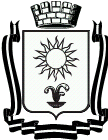 ДУМА ГОРОДА-КУРОРТА КИСЛОВОДСКАСТАВРОПОЛЬСКОГО КРАЯР Е Ш Е Н И Е«       »                  2021 г.     город-курорт Кисловодск                          № ______ Об утверждении Положения об осуществлении муниципального контроля в сфере благоустройства на территории городского округа города-курорта КисловодскаРуководствуясь Федеральным законом Российской Федерации от 06 октября 2003 года № 131-ФЗ «Об общих принципах организации местного самоуправления в Российской Федерации», Федеральным законом от 31 июля 2020 года № 248-ФЗ «О государственном контроле (надзоре) и муниципальном контроле в Российской Федерации», Уставом городского округа города-курорта Кисловодска Ставропольского края, Дума города-курорта КисловодскаРЕШИЛА:1. Утвердить Положение об осуществлении муниципального контроля в сфере благоустройства на территории городского округа города-курорта Кисловодска, согласно приложению.2. Опубликовать настоящее решение в городском общественно-политическом еженедельнике «Кисловодская газета».3. Настоящее решение вступает в силу со дня его официального опубликования, но не ранее 1 января 2022 года, за исключением раздела 5 Положения об осуществлении муниципального контроля в сфере благоустройства на территории городского округа города-курорта Кисловодска.4. Положения раздела 5 Положения об осуществлении муниципального контроля в сфере благоустройства на территории городского округа города-курорта Кисловодска вступают в силу с 1 марта 2022 года.Председатель Думы города-курорта Кисловодска                                                         Л.Н. Волошина Исполняющий обязанности Главыгорода-курорта Кисловодска,первый заместитель главы администрациигорода-курорта Кисловодска                                                         В.С. СергиенкоПриложение к решению Думы                                                                                     города-курорта Кисловодска             от «__» _______2021 № ____ ПОЛОЖЕНИЕоб осуществлении  муниципального контроля в сфере благоустройства на территории городского округа города-курорта КисловодскаОбщие положения1. Настоящее Положение о муниципальном контроле в сфере благоустройства на территории городского округа города-курорта Кисловодска (далее – Положение) устанавливает порядок осуществления муниципального контроля в сфере благоустройства на территории городского округа города-курорта Кисловодска (далее – муниципальный контроль в сфере благоустройства).2. Предметом муниципального контроля является соблюдение юридическими лицами, индивидуальными предпринимателями и гражданами (далее ‒ контролируемые лица) обязательных требований, установленных Правилами благоустройства территории городского округа города-курорта Кисловодска, утвержденных Решением Думы города-курорта Кисловодска от 27 февраля 2019 года № 10-519 (далее – Правила благоустройства), в том числе требований к обеспечению доступности для инвалидов объектов социальной, инженерной и транспортной инфраструктур и предоставляемых услуг (далее ‒ обязательные требования).3. Объектом муниципального контроля в сфере благоустройства являются элементы и объекты благоустройства на территории города-курорта Кисловодска, деятельность контролируемых лиц, в части соблюдения обязательных требований, установленных Правилами благоустройства и принятыми в соответствии с ними нормативно-правовыми актами (далее – объект контроля). 4. Муниципальный контроль в сфере благоустройства осуществляется в соответствии с:1) Федеральным законом от 6 октября 2003 года № 131-ФЗ «Об общих принципах организации местного самоуправления в Российской Федерации»;2) Федеральным законом от 31 июля 2020 года № 248-ФЗ                                       «О государственном контроле (надзоре) и муниципальном контроле в Российской Федерации»;3) Решением Думы города-курорта Кисловодска от 27 февраля 2019 года № 10-519 об утверждении «Правил благоустройства территории городского округа города-курорта Кисловодска».5. Понятия, используемые в настоящем Положении, применяются в значениях, определенных  Федеральным законом  от  31 июля   2020   года № 248-ФЗ «О государственном контроле (надзоре) и муниципальном контроле в Российской Федерации» (далее – Федеральный закон № 248-ФЗ).2. Контрольный орган, осуществляющий муниципальный контроль в сфере благоустройства2.1. Контрольным органом, уполномоченным на осуществление муниципального контроля в сфере благоустройства, является администрация города-курорта Кисловодска (далее – уполномоченный орган).2.2. Должностными лицами администрации города-курорта Кисловодска, уполномоченными осуществлять контроль в сфере благоустройства, являются:- начальник управления муниципального контроля администрации города-курорта Кисловодска;- заместитель начальника управления муниципального контроля администрации города-курорта Кисловодска;- должностные лица управления муниципального контроля администрации города-курорта Кисловодска, в должностные обязанности которых, в соответствии с их должностной инструкцией, входит осуществление полномочий по контролю в сфере благоустройства (далее – должностные лица).2.3. Должностными лицами администрации города-курорта Кисловодска, уполномоченными на принятие решений о проведении контрольных мероприятий, являются: - Глава города-курорта Кисловодска;- заместители главы администрации города-курорта Кисловодска;- начальник управления муниципального контроля администрации города-курорта Кисловодска;- заместитель начальника управления муниципального контроля администрации города-курорта Кисловодска2.4. Должностные лица в своей деятельности руководствуются Конституцией Российской Федерации, Кодексом об административных правонарушениях Российской Федерации, Федеральным законом Российской Федерации от 06 октября 2003 года № 131-ФЗ «Об общих принципах организации местного самоуправления в Российской Федерации», Федеральным  законом  № 248-ФЗ, законом Ставропольского края от 10 апреля 2008 года № 20-кз «Об административных правонарушениях в Ставропольском крае», Уставом городского округа города-курорта Кисловодска Ставропольского края, а также иными законами, нормативными правовыми актами Российской Федерации, Ставропольского края, муниципальными правовыми актами,  настоящим Положением.2.5. Права и обязанности должностных лиц органа муниципального контроля осуществляются в соответствии со статьей 29 Федерального закона № 248-ФЗ.3. Профилактические мероприятия
3.1. Уполномоченный орган при осуществлении муниципального контроля в сфере благоустройства проводит контрольные мероприятия из числа предусмотренных Федеральным законом № 248-ФЗ (далее ‒ контрольные мероприятия).  3.2. При осуществлении муниципального контроля в сфере благоустройства система управления рисками причинения вреда (ущерба) охраняемым законом ценностям не применяется, в соответствии с частью 7 статьи 22 Федерального закона № 248-ФЗ.3.3.  Уполномоченный орган осуществляет муниципальный контроль в сфере благоустройства посредством проведения:1) профилактических мероприятий;2) контрольных мероприятий, проводимых при взаимодействии с контролируемым лицом и без взаимодействия с контролируемым лицом.3.4. Профилактические мероприятия осуществляются должностными лицами в целях стимулирования добросовестного соблюдения обязательных требований контролируемыми лицами, устранения условий, причин и факторов, способных привести к нарушениям обязательных требований и (или) причинению вреда (ущерба) охраняемым законом ценностям, и доведения обязательных требований до контролируемых лиц, способов их соблюдения.При осуществлении муниципального контроля в сфере благоустройства проведение профилактических мероприятий, направленных на снижение риска причинения вреда (ущерба), является приоритетным по отношению к проведению контрольных мероприятий.Профилактические мероприятия осуществляются на основании программы профилактики рисков причинения вреда (ущерба) охраняемым законом ценностям. Также могут проводиться профилактические мероприятия, не предусмотренные указанной программой профилактики.В случае если при проведении профилактических мероприятий установлено, что объекты контроля представляют явную непосредственную угрозу причинения вреда (ущерба) охраняемым законом ценностям или такой вред (ущерб) причинен, должностные лица незамедлительно направляют информацию об этом руководителю (заместителю руководителя) уполномоченного органа для принятия решения о проведении контрольных мероприятий.3.5. При осуществлении уполномоченным органом муниципального контроля в сфере благоустройства могут проводиться следующие виды профилактических мероприятий:1) информирование;2) объявление предостережения о недопустимости нарушения обязательных требований;3) консультирование.3.6. Информирование по вопросам соблюдения обязательных требований осуществляется уполномоченным органом посредством размещения сведений, касающихся осуществления муниципального контроля в сфере благоустройства, на официальном сайте администрации города-курорта Кисловодска в информационно-телекоммуникационной сети «Интернет» (далее ‒ сеть «Интернет») и средствах массовой информации.Уполномоченный орган обязан размещать и поддерживать в актуальном состоянии на официальном сайте администрации города-курорта Кисловодска в сети «Интернет» сведения, предусмотренные частью 3                       статьи 46 Федерального закона № 248-ФЗ.                                3.7. Предостережение о недопустимости нарушения обязательных требований с предложением принять меры по обеспечению соблюдения обязательных требований (далее ‒ предостережение) объявляется контролируемому лицу при наличии у должностного лица сведений о готовящихся нарушениях обязательных требований или признаках нарушений обязательных требований и (или) при отсутствии подтвержденных данных о том, что нарушение обязательных требований причинило вред (ущерб) охраняемым законом ценностям либо создало угрозу причинения вреда (ущерба) охраняемым законом ценностям.Учет предостережений осуществляется уполномоченным органом путем ведения журнала учета предостережений с присвоением регистрационного номера.Контролируемое лицо в течение 15 календарных дней со дня получения предостережения вправе подать в уполномоченный орган возражение в отношении указанного предостережения (далее ‒ возражение), содержащее следующие сведения:1) наименование юридического лица, фамилия, имя и отчество (при наличии) индивидуального предпринимателя или гражданина, а также номер (номера) контактного телефона, адрес (адреса) электронной почты (при наличии) и почтовый адрес, по которым должен быть направлен ответ контролируемому лицу;2) сведения о предостережении и должностном лице, направившем такое предостережение;3) доводы, на основании которых контролируемое лицо не согласно с объявленным предостережением;4) личная подпись и дата.Возражение направляется контролируемым лицом на бумажном носителе почтовым отправлением либо в форме электронного документа, подписанного электронной подписью, в порядке, установленном частью 6 статьи 21 Федерального закона № 248-ФЗ.                                      Уполномоченный орган в течение 30 календарных дней со дня регистрации возражения:1) обеспечивает объективное, всестороннее и своевременное рассмотрение возражения, в случае необходимости с участием контролируемого лица, направившего возражение, или его уполномоченного представителя;2) запрашивает при необходимости документы и материалы от государственных органов, органов местного самоуправления и организаций в рамках межведомственного информационного взаимодействия и у иных лиц;3) по результатам рассмотрения возражения принимает меры, направленные на восстановление или защиту нарушенных прав и законных интересов контролируемого лица;4) направляет письменный ответ по существу поставленных в возражении вопросов.По результатам рассмотрения возражения уполномоченный орган принимает одно из следующих решений:1) удовлетворяет возражение в форме отмены объявленного предостережения;2) отказывает в удовлетворении возражения.3.8. Консультирование контролируемых лиц осуществляется должностным лицом по телефону, посредством видео-конференц-связи, на личном приеме либо в ходе проведения профилактических мероприятий, контрольных мероприятий и не должно превышать 15 минут.Личный прием граждан проводится руководителем (заместителем руководителя) уполномоченного органа. Информация о месте приема, а также об установленных для приема днях и часах размещается на официальном сайте администрации города-курорта Кисловодска в сети «Интернет».Консультирование осуществляется в устной и письменной форме по следующим вопросам:1) организация и осуществление муниципального контроля в сфере благоустройства;2) порядок осуществления контрольных мероприятий, установленных настоящим Положением;3) порядок обжалования действий (бездействия) должностных лиц уполномоченного органа;4) получение информации о нормативных правовых актах (их отдельных положениях), содержащих обязательные требования, оценка соблюдения которых осуществляется уполномоченным органом в рамках контрольных мероприятий.Консультирование в письменной форме осуществляется должностным лицом в следующих случаях:1) контролируемым лицом представлен письменный запрос о предоставлении письменного ответа по вопросам консультирования;2) за время консультирования предоставить ответ на поставленные вопросы невозможно;3) ответ на поставленные вопросы требует дополнительного запроса сведений.При осуществлении консультирования должностное лицо обязано соблюдать конфиденциальность информации, доступ к которой ограничен в соответствии с законодательством Российской Федерации.Уполномоченный орган ведет журнал учета консультирований. В случае если в течение календарного года в уполномоченный орган поступило пять и более однотипных обращений контролируемых лиц и их представителей, консультирование по таким обращениям осуществляется посредством размещения на официальном сайте администрации города-курорта Кисловодска в сети «Интернет» письменного разъяснения.4. Контрольные мероприятия4.1. Уполномоченный орган осуществляет муниципальный контроль в сфере благоустройства посредством проведения:1) контрольных мероприятий, проводимых при взаимодействии с контролируемым лицом;2) контрольных мероприятий, проводимых без взаимодействия с контролируемым лицом.4.2. При осуществлении муниципального контроля в сфере благоустройства могут проводиться следующие виды контрольных мероприятий и контрольных действий в рамках указанных мероприятий:1) рейдовый осмотр (посредством осмотра, досмотра, опроса, инструментального обследования, получения письменных объяснений, истребования документов);2) документарная проверка (посредством получения письменных объяснений, истребования документов);3) наблюдение за соблюдением обязательных требований (посредством сбора, анализа имеющихся данных об объектах контроля, в том числе данных, которые поступают в ходе межведомственного информационного взаимодействия, предоставляются контролируемыми лицами в рамках исполнения обязательных требований, а также данных, содержащихся в государственных и муниципальных системах, данных из сети «Интернет», иных общественных данных);4) выездное обследование (посредством осмотра, отбора проб (образцов), инструментального обследования (с применением видеозаписи).4.3. Основанием для проведения контрольных мероприятий, указанных в подпунктах 1, 2 пункта 4.2.  настоящего Положения, являются:1) наличие у уполномоченного органа сведений о причинении вреда (ущерба) или об угрозе причинения вреда (ущерба) охраняемым законом ценностям;2) поручение Президента Российской Федерации, поручение Правительства Российской Федерации о проведении контрольных мероприятий в отношении конкретных контролируемых лиц;3) требование прокурора о проведении контрольного мероприятия в рамках надзора за исполнением законов, соблюдением прав и свобод человека и гражданина по поступившим в органы прокуратуры материалам и обращениям;4) истечение срока исполнения предписания об устранении выявленного нарушения обязательных требований ‒ в случаях, если контролируемым лицом не представлены документы и сведения, представление которых предусмотрено выданным ему предписанием, или на основании представленных документов и сведений невозможно сделать вывод об исполнении предписания (устранении выявленного нарушения обязательных требований).В случае принятия решения о проведении контрольного мероприятия на основании сведений о причинении вреда (ущерба) или об угрозе причинения вреда (ущерба) охраняемым законом ценностям такое решение принимается на основании мотивированного представления должностного лица о проведении контрольного мероприятия.4.4. Рейдовый осмотр может проводиться уполномоченным органом только после согласования с органами прокуратуры, за исключением случаев проведения такого контрольного мероприятия по основаниям, указанным в подпунктах 2, 3 пункта 4.3 настоящего Положения.4.5. Согласование проведения внепланового контрольного мероприятия с органами прокуратуры проводится в соответствии с Приказом Генерального прокурора Российской Федерации от 2 июня 2021 г. № 294 «О реализации Федерального закона от 31 июля 2020 года № 248-ФЗ «О государственном контроле (надзоре) и муниципальном контроле в Российской Федерации».При осуществлении муниципального контроля индикаторы риска нарушения обязательных требований устанавливаются согласно приложению 1 к настоящему Положению.4.6. Контрольное мероприятие может быть начато после внесения в единый реестр контрольных (надзорных) мероприятий сведений, установленных правилами его формирования и ведения, за исключением наблюдения за соблюдением обязательных требований и выездного обследования, а также случаев неработоспособности единого реестра контрольных (надзорных) мероприятий, зафиксированных оператором реестра.4.7. Выездное обследование и наблюдение за соблюдением обязательных требований проводится уполномоченным органом без взаимодействия с контролируемым лицом.4.8. Если в ходе наблюдения за соблюдением обязательных требований (мониторинга безопасности) должностным лицом выявлены факты причинения вреда (ущерба) или возникновения угрозы причинения вреда (ущерба) охраняемым законом ценностям, сведения о нарушениях обязательных требований, о готовящихся нарушениях обязательных требований или признаках нарушений обязательных требований, уполномоченным органом могут быть приняты следующие решения:1) решение о проведении внепланового контрольного мероприятия в соответствии со статьей 60 Федерального закона № 248-ФЗ;2) решение об объявлении предостережения;3) решение о выдаче предписания об устранении выявленных нарушений в порядке, предусмотренном пунктом 1 части 2 статьи 90 Федерального закона № 248-ФЗ.4.9. Выездное обследование проводится без информирования контролируемого лица.В случае выявления при проведении выездного обследования нарушений обязательных требований контролируемым лицом уполномоченный орган в пределах полномочий, предусмотренных законодательством Российской Федерации, обязан:1) при выявлении в ходе контрольного мероприятия признаков административного правонарушения принять меры по привлечению виновных лиц к установленной законом ответственности;2) принять меры по осуществлению контроля за устранением выявленных нарушений обязательных требований, предупреждению нарушений обязательных требований, предотвращению возможного причинения вреда (ущерба) охраняемым законом ценностям, при неисполнении предписания в установленные сроки принять меры по обеспечению его исполнения;3) рассмотреть вопрос о выдаче рекомендаций по соблюдению обязательных требований, проведении иных мероприятий, направленных на профилактику рисков причинения вреда (ущерба) охраняемым законом ценностям.Срок проведения выездного обследования одного объекта (нескольких объектов, расположенных в непосредственной близости друг от друга) не может превышать один рабочий день.4.10. Муниципальный контроль в сфере благоустройства осуществляется без проведения плановых контрольных мероприятий.4.11. Контрольные мероприятия, проводимые при взаимодействии с контролируемым лицом, проводятся на основании решения уполномоченного органа о проведении контрольного мероприятия.4.12. При рассмотрении уполномоченным органом сведений о причинении вреда (ущерба) или об угрозе причинения вреда (ущерба) охраняемым законом ценностям, содержащимся в том числе в обращениях граждан, уполномоченным органом проводятся мероприятия, направленные на оценку достоверности полученных сведений.4.13. Отбор проб (образцов) осуществляется непосредственно в ходе проведения контрольного мероприятия должностным лицом, экспертом (специалистом), привлеченным к проведению контрольного мероприятия. Отбор проб (образцов) включает в себя последовательность следующих действий:а) определение (выбор) проб (образцов), подлежащих отбору, и точек отбора;б) определение метода отбора пробы (образца), подготовка или обработка проб (образцов) вещества, материала или продукции с целью получения требуемой пробы (образца);в) отбор пробы (образца) и их упаковка.После отбора проб (образцов) на месте должностным лицом составляется протокол отбора проб (образцов), в протоколе указываются: номер и дата составления протокола; порядковый номер каждой пробы (образца), если их отобрано более двух; наименование предмета, вещества, проба (образец) которых отобрана; дата и место отбора пробы; цель направления пробы; наименование и адрес юридического лица (поставщика, приемщика или органа контроля), по поручению которого проводится отбор проб (образцов); фамилии и должности лиц, отобравших пробу.Отобранные пробы (образцы) прилагаются к протоколу отбора проб (образцов).Протокол отбора проб (образцов) прилагается к акту контрольного мероприятия, копия протокола вручается контролируемому лицу или его представителю.Отбор проб (образцов) при проведении контрольных мероприятий в отсутствие контролируемого лица или его представителя проводится с обязательным использованием видеозаписи. Отбор проб (образцов) производится с использованием ручного инструмента, без изъятия или ухудшения качественных характеристик предметов, подвергнутых отбору проб (образцов).Виды продукции (товаров), в отношении которых не может осуществляться отбор образцов, отсутствуют.4.14. Проведение досмотра при осуществлении контрольных мероприятий в отсутствие контролируемого лица или его представителя                не допускается.4.15. В случае представления индивидуальным предпринимателем, гражданином, являющимися контролируемыми лицами, в уполномоченный орган информации о невозможности присутствия при проведении контрольного мероприятия вследствие наступления обстоятельств непреодолимой силы (временной нетрудоспособности индивидуального предпринимателя, гражданина, нахождения в служебной командировке в ином населенном пункте) уполномоченный орган переносит проведение контрольного мероприятия на срок, необходимый для устранения указанных обстоятельств, послуживших поводом для такого обращения индивидуального предпринимателя, гражданина.4.16. Должностные лица при проведении контрольного или профилактического мероприятия в пределах своей компетенции имеют право пользоваться средствами аудио- и видеозаписи, фотоаппаратами, осуществлять аудиозапись, фото- и видеосъемку, за исключением объектов и документов, отнесенных к государственной и иной охраняемой законом тайне. Решение о необходимости использования аудиозаписи, фото- и видеосъемки при осуществлении контрольных мероприятий принимается должностным лицом самостоятельно. В обязательном порядке фото- и видеофиксация доказательства нарушения обязательных требований осуществляется при проведении выездного обследования. Проведение аудиозаписи, фото- и видеосъемки осуществляется с обязательным уведомлением контролируемого лица.Аудио- и видеозапись осуществляется в ходе проведения контрольного мероприятия непрерывно, с уведомлением в начале и конце записи о дате, месте, времени начала и окончания осуществления записи. В ходе записи подробно фиксируются место и характер выявленного нарушения обязательного требования.Информация о проведении аудиозаписи, фото- и видеосъемки и использованных для этих целей технических средствах отражается в акте, составляемом по результатам контрольного мероприятия.Результаты аудиозаписи, фото и видеосъемки являются приложением к акту контрольного мероприятия.Использование аудиозаписи, фото- и видеосъемки для фиксации доказательств нарушений обязательных требований осуществляется с учетом требований законодательства Российской Федерации о защите государственной тайны.4.17. К результатам контрольного мероприятия относятся оценка соблюдения контролируемым лицом обязательных требований, создание условий для предупреждения нарушений обязательных требований и (или) прекращения их нарушений, восстановление нарушенного положения, направление уполномоченным органом или должностным лицом информации для рассмотрения вопроса о привлечении к ответственности             и (или) применение контрольным органом мер, предусмотренных частью 2 статьи 90 Федерального закона № 248-ФЗ.                                           4.18. По окончании проведения контрольного мероприятия, предусматривающего взаимодействие с контролируемым лицом, составляется акт контрольного мероприятия. В случае если по результатам проведения такого мероприятия выявлено нарушение обязательных требований, в акте указывается какое именно обязательное требование нарушено, каким нормативным правовым актом и его структурной единицей оно установлено. В случае устранения выявленного нарушения до окончания проведения контрольного мероприятия, предусматривающего взаимодействие с контролируемым лицом, в акте указывается факт его устранения. Документы, иные материалы, являющиеся доказательствами нарушения обязательных требований, должны быть приобщены к акту. Заполненные при проведении контрольного мероприятия проверочные листы приобщаются к акту.Оформление акта производится в день окончания проведения такого мероприятия на месте проведения контрольного мероприятия. Акт контрольного мероприятия, проведение которого было согласовано с органами прокуратуры, направляется в органы прокуратуры посредством единого реестра контрольных (надзорных) мероприятий непосредственно после его оформления.4.19. В случае отсутствия выявленных нарушений обязательных требований при проведении контрольного мероприятия сведения об этом вносятся в единый реестр контрольных (надзорных) мероприятий. Должностное лицо вправе выдать рекомендации по соблюдению обязательных требований, провести иные мероприятия, направленные на профилактику рисков причинения вреда (ущерба) охраняемым законом ценностям.4.20. Информирование контролируемых лиц о совершаемых должностными лицами действиях и принимаемых решениях осуществляется путем размещения сведений об указанных действиях и решениях в едином реестре контрольных (надзорных) мероприятий, а также доведения их до контролируемых лиц посредством инфраструктуры, обеспечивающей информационно-технологическое взаимодействие информационных систем, используемых для предоставления государственных и муниципальных услуг и исполнения государственных и муниципальных функций в электронной форме, в том числе через федеральную государственную информационную систему «Единый портал государственных и муниципальных услуг (функций)» (далее – единый портал государственных и муниципальных услуг).Гражданин, не осуществляющий предпринимательскую деятельность, являющийся контролируемым лицом, информируется о совершаемых должностным лицом действиях и принимаемых решениях путем направления ему документов на бумажном носителе в случае направления им в уполномоченный орган уведомления о необходимости получения документов на бумажном носителе либо отсутствия у уполномоченного органа сведений об адресе электронной почты контролируемого лица и возможности направить ему документы в электронном виде через единый портал государственных и муниципальных услуг (в случае если контролируемое лицо не имеет учетной записи в единой системе идентификации и аутентификации). Указанный гражданин вправе направлять в уполномоченный орган документы на бумажном носителе.4.21. В целях информационного обеспечения муниципального контроля в сфере благоустройства уполномоченный орган может создавать информационные системы, позволяющие обеспечивать передачу необходимых сведений в единый реестр видов контроля и единый реестр контрольных (надзорных) мероприятий.5. Оценка результативности и эффективности деятельностиуполномоченного органа при осуществлениимуниципального контроля в сфере благоустройства5.1. Оценка результативности и эффективности деятельности уполномоченного органа при осуществлении муниципального контроля в сфере благоустройства производится в соответствии со статьей 30 Федерального закона № 248-ФЗ, на основе ключевых и индикативных показателей результативности и эффективности муниципального контроля в сфере благоустройства.5.2. Ключевые показатели муниципального контроля в сфере благоустройства, осуществляемого уполномоченным органом, их целевые значения, а также индикативные показатели для муниципального контроля в сфере благоустройства утверждаются Думой города-курорта Кисловодска и являются приложением 2 к настоящему Положению.5.3. Уполномоченный орган ежегодно, в соответствии с частью 10 статьи 30 Федерального закона № 248-ФЗ, осуществляет подготовку доклада о муниципальном контроле в сфере благоустройства с указанием сведений о достижении ключевых показателей и сведений об индикативных показателях муниципального контроля, в том числе о влиянии профилактических мероприятий и контрольных мероприятий на достижение ключевых показателей. Годовой доклад уполномоченного органа, должен отвечать требованиям, установленным Правительством Российской Федерации, и размещается ежегодно не позднее 1 февраля на официальном сайте администрации города-курорта Кисловодска в сети «Интернет».6. Заключительные положения6.1. Должностные лица при осуществлении муниципального контроля в сфере благоустройства взаимодействуют в установленном порядке с федеральными органами исполнительной власти и их территориальными органами, с органами исполнительной власти Ставропольского края, органами местного самоуправления, правоохранительными органами, организациями и гражданами.В случае выявления в ходе осуществления муниципального контроля в сфере благоустройства нарушения обязательных требований, контроль (надзор) за соблюдением которых осуществляют другие органы государственной власти, должностные лица выявившие такие нарушения, обязаны в течение 5 рабочих дней со дня выявления такого нарушения проинформировать о выявлении указанных нарушений уполномоченный орган государственного контроля (надзора) для принятия мер.6.2. Решения уполномоченного органа, действия (бездействие) должностных лиц, осуществляющих муниципальный контроль в сфере благоустройства, могут быть обжалованы в судебном порядке.Досудебный порядок подачи жалоб при осуществлении муниципального контроля в сфере благоустройства не применяется.6.3. При осуществлении муниципального контроля применяются типовые формы документов, утвержденные в соответствии с Федеральным законом № 248-ФЗ.До 31 декабря 2023 года подготовка уполномоченным органом в ходе осуществления муниципального контроля документов, информирование контролируемых лиц о совершаемых должностными лицами контрольного органа действиях и принимаемых решениях, обмен документами и сведениями с контролируемыми лицами осуществляются на бумажном носителе.                                           Приложение 1                                                к Положению                                                            об осуществлении муниципального контроля                                                                     в сфере благоустройства на территории                                                          городского округа города-курорта Кисловодска Индикаторы риска нарушения обязательных требований при осуществлении муниципального контроля в сфере благоустройства на территории городского округа города-курорта КисловодскаПри осуществлении муниципального контроля в сфере благоустройства на территории городского округа города-курорта Кисловодска (далее – муниципальный контроль в сфере благоустройства) устанавливаются следующие индикаторы риска нарушения обязательных требований:1) несоблюдение требований, установленных в пределах полномочий органов местного самоуправления, к содержанию элементов благоустройства, в том числе требований к видам покрытий, ограждениям, водным устройствам, уличному коммунально-бытовому и техническому оборудованию, игровому и спортивному оборудованию, элементам освещения, средствам размещения информации и рекламным конструкциям, малым архитектурным формам и городской мебели, некапитальным нестационарным сооружениям, элементам объектов капитального строительства;2) размещение объявлений и иной информации, не являющейся рекламой, в местах, не предназначенных для этих целей, а также самовольное нанесение рисунков и надписей на объектах благоустройства, не подпадающее под действие статьи 20.1 Кодекса об административных правонарушениях Российской Федерации;3) непроведение мероприятий по очистке от снега, наледи и сосулек кровель нежилых зданий, строений, сооружений и крыш их подъездов (входов), а также прилегающих к ним территорий в границах, определяемых органами местного самоуправления в Правилах благоустройства;4) сброс, складирование и (или) временное хранение мусора, порубочных остатков деревьев, кустарников, а также листвы и других остатков растительности на территориях общего пользования муниципального образования вне мест, специально отведенных для этого органами местного самоуправления, а равно непринятие мер по ликвидации несанкционированных свалок мусора, порубочных остатков деревьев, кустарников, а также листвы и других остатков растительности на территориях общего пользования муниципальных образований;5) установка и переноска малых архитектурных форм и элементов внешнего благоустройства без разрешения и без проектов, согласованных с местными органами архитектуры и градостроительства и госавтоинспекцией в части обеспечения безопасности и организации дорожного движения, в случае, когда наличие таких разрешений и проектов является обязательным.Председатель Думы города-курорта Кисловодска                                                       Л.Н. Волошина                                           Приложение 2                                      к Положению                                                        об осуществлении муниципального контроле                                                                  в сфере благоустройства на территории                                                    городского округа города-курорта Кисловодска Показатели результативности и эффективности и их целевые значенияпри осуществлении муниципального контроля в сфере благоустройства на территории городского округа города-курорта КисловодскаФормируются в соответствии с требованиями, установленными статьей 30 Федерального закона № 248-ФЗ.Оценка результативности и эффективности деятельности администрации города-курорта Кисловодска (далее - уполномоченный орган) в части осуществления муниципального контроля в сфере благоустройства осуществляется на основе системы показателей результативности и эффективности.3. В систему показателей результативности и эффективности деятельности уполномоченного органа входят:3.1. Ключевые показатели муниципального контроля в сфере благоустройства, отражающие уровень минимизации вреда (ущерба) охраняемым законом ценностям, уровень устранения риска причинения вреда (ущерба) в соответствующей сфере деятельности, по которым устанавливаются целевые (плановые) значения и достижение которых должен обеспечить уполномоченный орган.3.2. Индикативные показатели видов контроля, применяемые в указанной сфере для мониторинга контрольной деятельности, ее анализа, выявления проблем, возникающих при ее осуществлении, и определения причин их возникновения, характеризующих соотношение между степенью устранения риска причинения вреда (ущерба) и объемом трудовых, материальных и финансовых ресурсов, а также уровень вмешательства в деятельность контролируемых лиц.Индикативные показатели:- количество проведенных плановых контрольных мероприятий;- количество проведенных внеплановых контрольных мероприятий;- количество поступивших возражений в отношении акта контрольного мероприятия;- количество выданных предписаний об устранении нарушений обязательных требований;- количество устраненных нарушений обязательных требований.3.3. Уполномоченный орган ежегодно осуществляют подготовку доклада о муниципальном контроле (далее – годовой доклад) с указанием сведений о достижении ключевых показателей и сведений об индикативных показателях вида контроля, в том числе о влиянии профилактических мероприятий и контрольных (надзорных) мероприятий на достижение ключевых показателей.Годовой доклад уполномоченного органа, в соответствии с частью 10 статьи 30 Федерального закона № 248-ФЗ, должен отвечать требованиям, установленным Правительством Российской Федерации, и размещается ежегодно не позднее 1 февраля на официальном сайте администрации города-курорта Кисловодска в информационно-телекоммуникационной сети «Интернет».Председатель Думы города-курорта Кисловодска                                                         Л.Н. ВолошинаКлючевые показателиЦелевые значения (%)Доля устраненных нарушений обязательных требований от числа выявленных нарушений обязательных требований0Доля нарушений, выявленных при проведении контрольных мероприятий и устраненных до их завершения при методической поддержке должностного лица0Доля обоснованных жалоб на действия (бездействие) контрольного органа и (или) его должностных лиц при проведении контрольных мероприятий от общего количества поступивших жалоб0Доля решений, принятых по результатам контрольных мероприятий, отмененных уполномоченным органом и (или) судом, от общего количества решений0